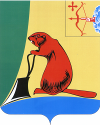 АДМИНИСТРАЦИЯ ТУЖИНСКОГО МУНИЦИПАЛЬНОГО РАЙОНАКИРОВСКОЙ ОБЛАСТИПОСТАНОВЛЕНИЕОб утверждении Порядка проведения антикоррупционной экспертизы муниципальных нормативных правовых актов администрации Тужинского муниципального района и их проектовВ соответствии с Федеральными законами от 25.12.2008 № 273-ФЗ «О противодействии коррупции», от 17.07.2009 № 172-ФЗ «Об антикоррупционной экспертизе нормативных правовых актов и проектов нормативных правовых актов», на основании пункта 11.1 части 5 статьи 32 Устава муниципального образования Тужинский муниципальный район, администрация Тужинского муниципального района ПОСТАНОВЛЯЕТ:1. Утвердить Порядок проведения антикоррупционной экспертизы муниципальных нормативных правовых актов администрации Тужинского муниципального района и их проектов согласно приложению.2. Настоящее постановление вступает в силу со дня его официального опубликования в Бюллетене муниципальных правовых актов органов местного самоуправления Тужинского муниципального района.Глава администрации Тужинского муниципального района       Е.В. ВидякинаПриложениеУТВЕРЖДЕН
постановлением администрацииТужинского муниципального района от 26.01.2016  № 17Порядок проведения антикоррупционной экспертизы муниципальных нормативных правовых актов администрации Тужинского муниципального района и их проектов1. Общие положения1.1. Настоящий Порядок проведения антикоррупционной экспертизы муниципальных нормативных правовых актов администрации Тужинского муниципального района и их проектов (далее - Порядок) разработан в соответствии с Конституцией Российской Федерации, Федеральным законом от 25.12.2008     № 273-ФЗ «О противодействии коррупции», Федеральным законом от 17.07.2009 № 172-ФЗ «Об антикоррупционной экспертизе нормативных правовых актов и проектов нормативных правовых актов».1.2. Настоящий Порядок определяет процедуру проведения антикоррупционной экспертизы муниципальных нормативных правовых актов (далее - правовые акты) и проектов муниципальных нормативных правовых актов (далее - проекты правовых актов) администрации Тужинского муниципального района в целях выявления в них коррупциогенных факторов и их последующего устранения.1.3. Антикоррупционная экспертиза проектов правовых актов проводится отделом юридического обеспечения администрации Тужинского муниципального района (далее – отдел юридического обеспечения) и Прокуратурой Тужинского района (по согласованию).Антикоррупционная экспертиза проводится согласно методике проведения антикоррупционной экспертизы нормативных правовых актов и проектов нормативных правовых актов (далее - методика), установленной постановлением Правительства Российской Федерации № 96.2. Порядок проведения антикоррупционной экспертизыправовых актов и проектов правовых актов2.1. Антикоррупционная экспертиза правовых актов и проектов правовых актов проводится при проведении их правовой экспертизы.2.2. Не проводится антикоррупционная экспертиза отмененных или признанных утратившими силу правовых актов, а также правовых актов, в отношении которых проводилась антикоррупционная экспертиза, если в дальнейшем в эти акты не вносились изменения.2.3. Срок проведения антикоррупционной экспертизы правовых актов или их проектов составляет 5 дней .2.4. По результатам антикоррупционной экспертизы правовых актов и проектов правовых актов отдел юридического обеспечения составляет заключение по форме согласно приложению №1. Подготовленные заключения хранятся вместе с принятыми нормативными актами (подкалывается с актом), а также их проектами. В случае наличия замечаний в отношении нормативного правового акта или его проекта заключение также направляется разработчику правового акта (проекта правового акта).2.5. Заключение носит рекомендательный характер и подлежит обязательному рассмотрению.2.6. Проекты правовых актов, содержащие коррупциогенные факторы, подлежат доработке и повторной антикоррупционной экспертизе.2.7. Разногласия, возникающие при оценке указанных в заключении коррупциогенных факторов, разрешаются путем рассмотрения их должностным лицом - руководителем лица, подготовившего документ, и принятия им соответствующего решения.2.8. Повторная антикоррупционная экспертиза проектов правовых актов проводится в соответствии с настоящим Порядком.2.9. Проекты нормативных правовых актов подлежат обязательному направлению в Прокуратуру Тужинского района в 10-дневный срок до их принятия для проведения антикоррупционной экспертизы в целях выявления в них коррупциогенных факторов и их последующего устранения разработчиком акта.2.10. Замечания и предложения (отзывы) Прокуратуры Тужинского района об устранении выявленных в проектах правовых актов несоответствий федеральным законам и законам Кировской области в течение одного рабочего дня со дня поступления направляются разработчику для согласования и принятия правового акта в соответствии с установленным порядком.2.11. Копии принятых правовых актов в течение 15 календарных дней со дня их подписания направляются ответственным должностным лицом в Прокуратуру Тужинского района.3. Независимая антикоррупционная экспертизаправовых актов и проектов правовых актов3.1. Независимая антикоррупционная экспертиза проводится юридическими лицами и физическими лицами, аккредитованными Министерством юстиции Российской Федерации в качестве независимых экспертов антикоррупционной экспертизы нормативных правовых актов и проектов нормативных правовых актов, в соответствии с методикой в порядке, установленном Правилами проведения антикоррупционной экспертизы нормативных правовых актов и проектов нормативных правовых актов, утвержденными постановлением Правительства Российской Федерации № 96.3.2. Финансирование расходов на проведение независимой антикоррупционной экспертизы осуществляется ее инициатором за счет собственных средств.3.3. Заключение, составленное по результатам независимой антикоррупционной экспертизы, направляется в орган местного самоуправления по почте, в виде электронного документа по электронной почте или иным способом.3.4. Заключение по результатам независимой антикоррупционной экспертизы носит рекомендательный характер и подлежит обязательному рассмотрению органом местного самоуправления, которому оно направлено, в тридцатидневный срок со дня его получения. По результатам рассмотрения гражданину или организации, проводившим независимую экспертизу, направляется мотивированный ответ.Приложение N 1к ПорядкуЗАКЛЮЧЕНИЕпо результатам проведения антикоррупционной экспертизы________________________________________________________(наименование нормативного правового акта, его проектаили иного документа)В соответствии с частью 4 статьи 3 Федерального закона от 17.07.2009      №172-ФЗ «Об антикоррупционной экспертизе нормативных правовых актов и проектов нормативных правовых актов», статьей 6 Федерального закона от 25.12.2008        № 273-ФЗ "О противодействии коррупции» и Порядком проведения антикоррупционной экспертизы муниципальных нормативных правовых актов администрации Тужинского муниципального района отделом юридического обеспечения администрации Тужиского муниципального района проведена антикоррупционная экспертиза____________________________________________________________________(наименование нормативного правового акта, его проекта или иного документа)Вариант 1:В представленном НПА/ проекте НПА коррупциогенные факторы не выявлены.Вариант 2:В представленном НПА/ проекте НПА выявлены коррупциогенные факторы <1>.В целях устранения выявленных коррупциогенных факторов предлагается____________________________________________ (указывается способ устранения коррупциогенных факторов: исключения из текста документа, изложение его в другой редакции, внесение иных изменений в текст рассматриваемого документа либо в иной документ или иной способ устранения коррупциогенных факторов)._____________________         _____________         ___________________________(наименование должности)          (подпись)                      (инициалы, фамилия)--------------------------------<1> Отражаются все положения нормативного правового акта, его проекта или иного документа, в которых выявлены коррупциогенные факторы, с указанием его структурных единиц (разделов, глав, статей, частей, пунктов, подпунктов, абзацев) и соответствующих коррупциогенных факторов со ссылкой на положения методики, утвержденной постановлением Правительства Российской Федерации от 26 февраля 2010 г. N 96.26.01.2016№17пгт Тужапгт Тужапгт Тужапгт Тужа